Unit 3 Lesson 3: How Many Groups?1 How Many of These in That? (Warm up)Student Task StatementWe can think of the division expression  as the question: “How many groups of  are in 10?” Complete the tape diagram to represent this question. Then find the answer.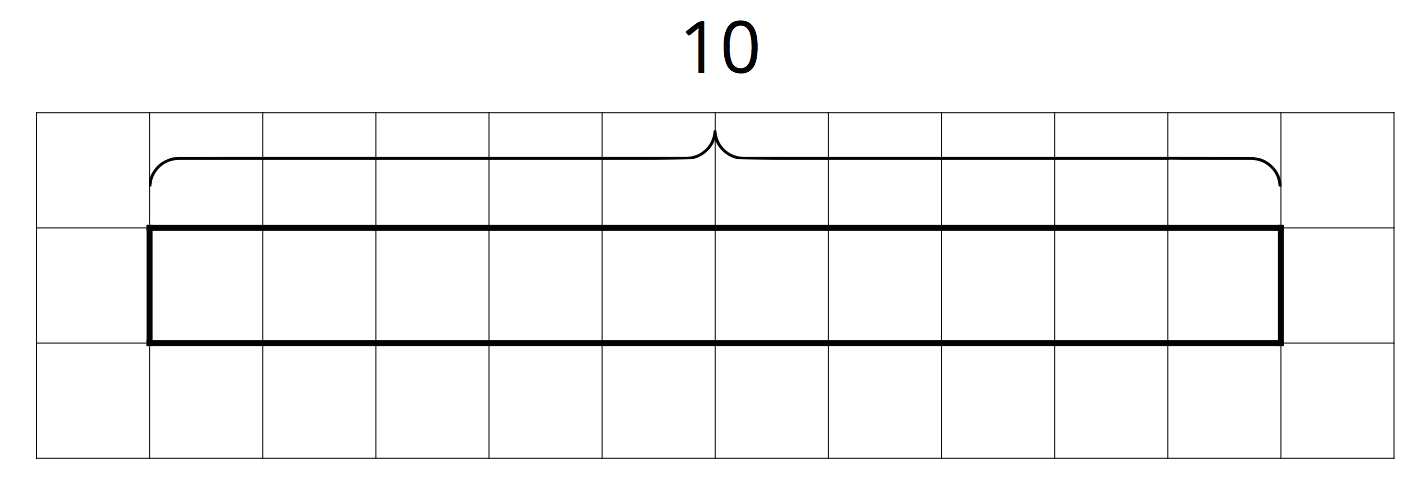 Complete the tape diagram to represent the question: “How many groups of 2 are in 7?” Then find the answer.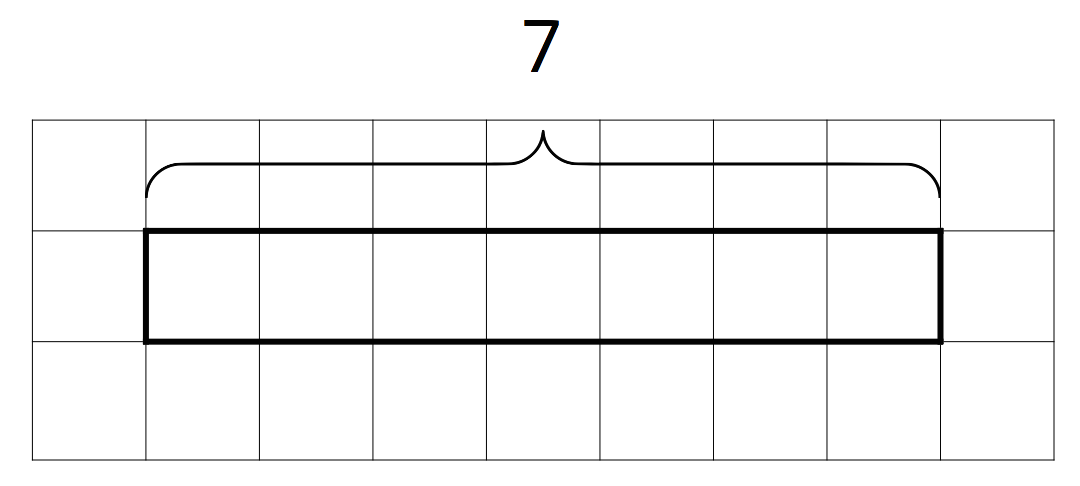 2 Representing Groups of Fractions with Tape DiagramsStudent Task StatementTo make sense of the question “How many s are in 1?,” Andre wrote equations and drew a tape diagram.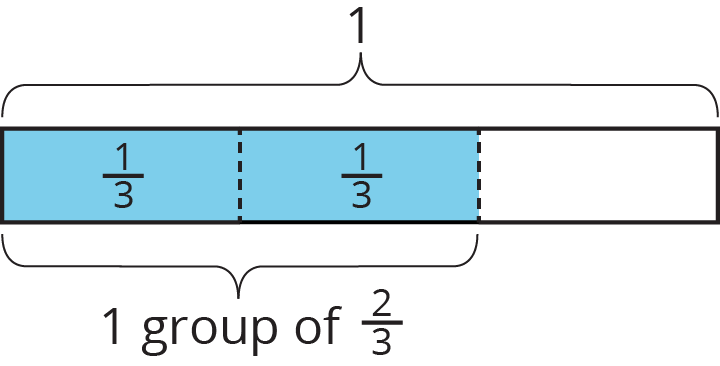 Andre wasn’t sure how to deal with the remainder.Diego says, “The answer is , because the remainder is  of the rectangle.”Jada says, “I think the answer is . Since we want to find out ‘how many s there are,’ we should compare the leftover part to a group of . The remainder is  of a group.”Do you agree with either of them? Explain or show your reasoning.Write a multiplication equation and a division equation for each question. Then, draw a tape diagram and find the answer.How many s are in 1?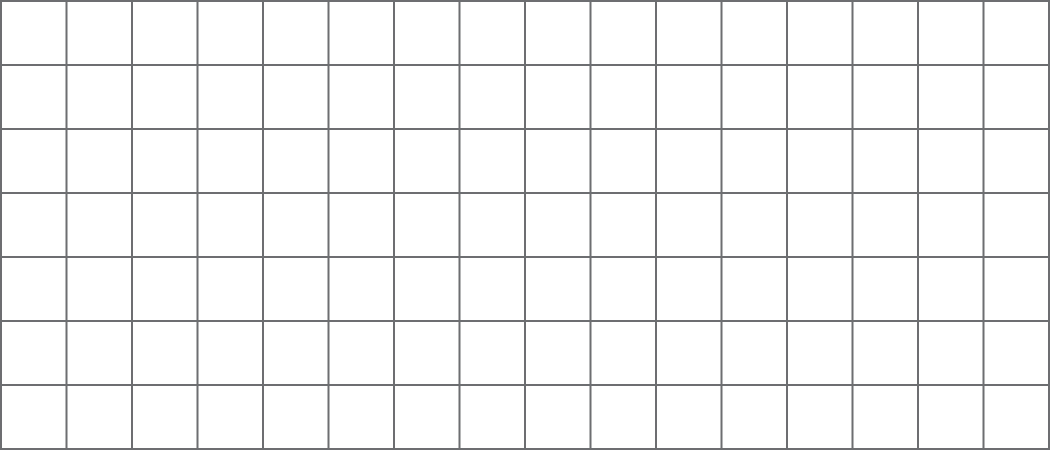 How many s are in 3?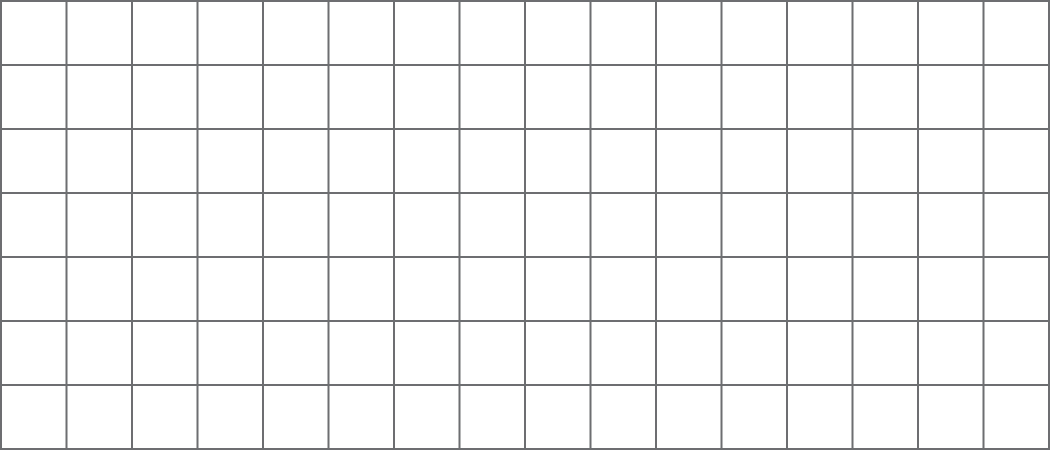 How many s are in 5?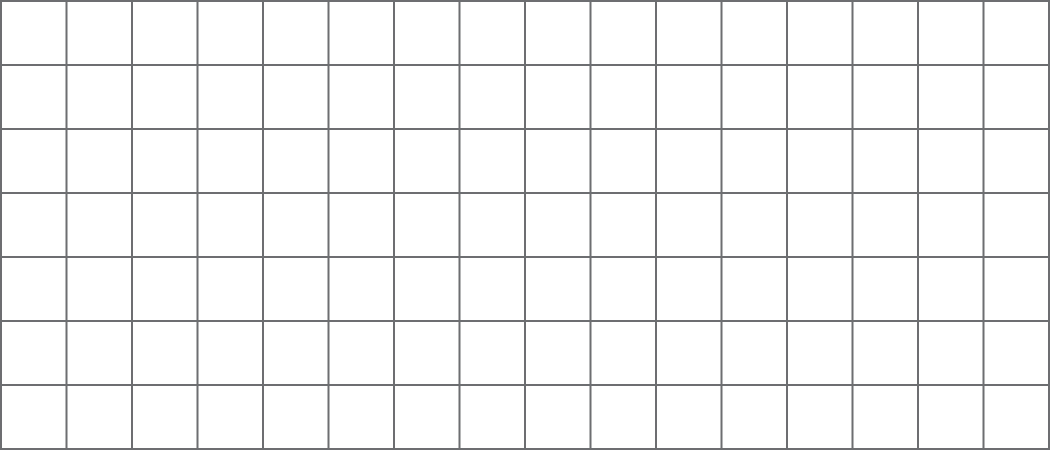 3 Finding Number of GroupsStudent Task StatementWrite a multiplication equation or a division equation for each question. Then, find the answer and explain or show your reasoning.How many -inch thick books make a stack that is 6 inches tall?How many groups of  pound are in  pounds?Write a question that can be represented by the division equation . Then, find the answer and explain or show your reasoning.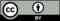 © CC BY Open Up Resources. Adaptations CC BY IM.